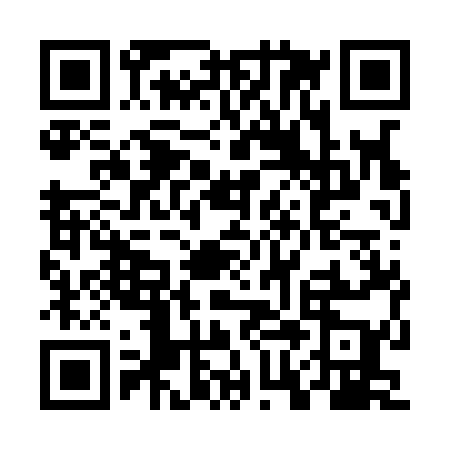 Ramadan times for Olszowiec A, PolandMon 11 Mar 2024 - Wed 10 Apr 2024High Latitude Method: Angle Based RulePrayer Calculation Method: Muslim World LeagueAsar Calculation Method: HanafiPrayer times provided by https://www.salahtimes.comDateDayFajrSuhurSunriseDhuhrAsrIftarMaghribIsha11Mon4:104:106:0211:503:425:385:387:2312Tue4:084:086:0011:493:445:405:407:2513Wed4:054:055:5811:493:455:425:427:2714Thu4:034:035:5511:493:475:435:437:2915Fri4:004:005:5311:493:485:455:457:3116Sat3:583:585:5111:483:505:475:477:3317Sun3:553:555:4911:483:515:485:487:3518Mon3:533:535:4611:483:525:505:507:3719Tue3:503:505:4411:473:545:525:527:3920Wed3:483:485:4211:473:555:545:547:4121Thu3:453:455:3911:473:565:555:557:4322Fri3:433:435:3711:463:585:575:577:4523Sat3:403:405:3511:463:595:595:597:4724Sun3:373:375:3211:464:006:006:007:4925Mon3:353:355:3011:464:026:026:027:5126Tue3:323:325:2811:454:036:046:047:5327Wed3:293:295:2611:454:046:056:057:5528Thu3:263:265:2311:454:056:076:077:5729Fri3:243:245:2111:444:076:096:097:5930Sat3:213:215:1911:444:086:106:108:0131Sun4:184:186:1612:445:097:127:129:031Mon4:154:156:1412:435:117:147:149:062Tue4:124:126:1212:435:127:157:159:083Wed4:094:096:1012:435:137:177:179:104Thu4:074:076:0712:435:147:197:199:125Fri4:044:046:0512:425:157:217:219:146Sat4:014:016:0312:425:177:227:229:177Sun3:583:586:0112:425:187:247:249:198Mon3:553:555:5812:415:197:267:269:219Tue3:523:525:5612:415:207:277:279:2410Wed3:493:495:5412:415:217:297:299:26